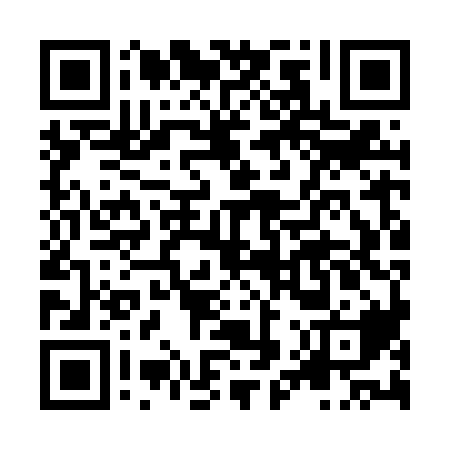 Ramadan times for Antvejai, LithuaniaMon 11 Mar 2024 - Wed 10 Apr 2024High Latitude Method: Angle Based RulePrayer Calculation Method: Muslim World LeagueAsar Calculation Method: HanafiPrayer times provided by https://www.salahtimes.comDateDayFajrSuhurSunriseDhuhrAsrIftarMaghribIsha11Mon4:484:486:5012:364:226:226:228:1812Tue4:454:456:4812:364:246:246:248:2013Wed4:424:426:4512:354:256:266:268:2214Thu4:404:406:4312:354:276:286:288:2415Fri4:374:376:4012:354:296:306:308:2616Sat4:344:346:3812:344:306:326:328:2917Sun4:314:316:3512:344:326:346:348:3118Mon4:284:286:3312:344:346:366:368:3319Tue4:254:256:3012:344:356:386:388:3620Wed4:224:226:2712:334:376:406:408:3821Thu4:194:196:2512:334:386:426:428:4022Fri4:164:166:2212:334:406:446:448:4323Sat4:134:136:2012:324:416:466:468:4524Sun4:104:106:1712:324:436:486:488:4825Mon4:074:076:1512:324:446:506:508:5026Tue4:044:046:1212:314:466:526:528:5327Wed4:004:006:0912:314:486:546:548:5528Thu3:573:576:0712:314:496:566:568:5829Fri3:543:546:0412:314:516:586:589:0030Sat3:513:516:0212:304:527:007:009:0331Sun4:474:476:591:305:538:028:0210:061Mon4:444:446:571:305:558:048:0410:082Tue4:414:416:541:295:568:068:0610:113Wed4:374:376:511:295:588:088:0810:144Thu4:344:346:491:295:598:108:1010:165Fri4:304:306:461:296:018:128:1210:196Sat4:274:276:441:286:028:148:1410:227Sun4:234:236:411:286:038:168:1610:258Mon4:194:196:391:286:058:188:1810:289Tue4:164:166:361:276:068:208:2010:3110Wed4:124:126:341:276:088:228:2210:34